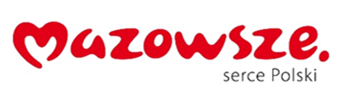     Warszawa, dnia 26.06.2023 r.Zamawiający:Samodzielny Wojewódzki Zespół Publicznych Zakładów Psychiatrycznej Opieki Zdrowotnej w Warszawieul. Nowowiejska 27, 00-665 WarszawaINFORMACJA DLA WYKONAWCÓW O WYBORZE NAJKORZYSTNIEJSZEJ OFERTYDotyczy: postępowania prowadzonego w trybie przetargu nieograniczonego na podstawie art. 132 ustawy Prawo zamówień publicznych na realizację zadania pn.: „Modernizacja infrastruktury informatycznej serwerowni Szpitala Nowowiejskiego w Warszawie”,  nr postępowania 8/DZP/2023 Działając na podstawie art. 253 ust. 2 ustawy z dnia 11 września 2019 r. – Prawo zamówień publicznych (tj. Dz.U. z 2022 r. poz. 1710                z późn. zm., zwaną dalej w treści pisma ustawą Pzp), Zamawiający informuje, że dokonał wyboru oferty najkorzystniejszej:Jako ofertę najkorzystniejszą uznano ofertę nr 1, złożoną przez Wykonawcę:Grupa E Sp. z o. o.ul. Piwna 3243-100 TychyUzasadnienie wyboru najkorzystniejszej oferty:Przedmiotową decyzję Zamawiający uzasadnia tym, iż ww. Wykonawca nie podlega wykluczeniu  z postępowania, a złożona przez niego oferta nie podlega odrzuceniu. Oferta złożona przez Wykonawcę odpowiada wymogom określonym w ustawie  z dnia 11 września 2019 r. Prawo zamówień publicznych oraz wymogom zawartym w Specyfikacji Warunków Zamówienia. Ocena złożonej oferty:      Z upoważnienia DyrektoraAndrzej MarciniakZ-ca Dyrektora ds. Ekonomiczno - Finansowych                               			 ……………………………………………………………………                                                               Kierownik zamawiającego lub osoba upoważniona                                                                                                                                                                                                        do podejmowania czynności w jego imieniuSprawę prowadzi:Marta Bachańskaul. Nowowiejska 27, 00-665 Warszawa, pok. 8tel.: 22 11 65 359e-mail: m.bachanska@szpitalnowowiejski.plNumer ofertyWykonawcaKryterium 1:CenaWartość 
z ofertyKryterium 1:Cena oferty -Waga 60%przyznana punktacjaKryterium 2:Parametry techniczne sprzętu -  Waga 40%Kryterium 2:Parametry techniczne sprzętu -Waga 40%przyznana punktacjaŁączna punktacja1Grupa E Sp. z o.o.ul. Piwna 3243-100 Tychy1 988 910,00 zł brutto60,00 pktWszystkie serwery wyposażone w dodatkowy czujnik otwarcia obudowy współpracujący z układem Bios serwera – 4 pkt,Wszystkie serwery wyposażone w system przedwczesnego wykrywania awarii (software&hardware)                   – 6 pkt,Macierz dyskowa umożliwiająca zwiększenie pojemności pamięci cache dla odczytów do 8 TB z wykorzystaniem dysków SSD lub kart pamięci flash.                       – 0 pkt,Macierz dyskowa wyposażona w kontroler z pamięcią cache powyżej 8GB, łącznie powyżej 16GB na parę kontrolerów                    – 10 pkt,Przełączniki do rdzenia sieci wyposażone w 6 portów QSFP28 40G/100G w miejsce 4 portów QSFP28 40G  – 10 pkt.30,00 pkt90,00 pkt